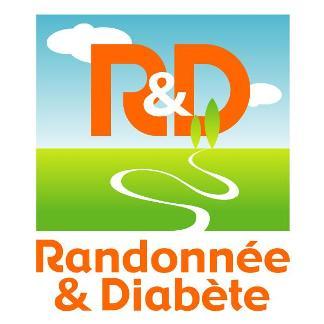 RANDONNEE :                                             DATE : (Remplir un bulletin par personne et par randonnée à adresser à l’organisateur)NOM :………………………………………………	             Prénoms ……………………………………………Date de naissance :     …  / … /………../Adresse :  Ville :Tél  Portable :					Tél  Fixe :E-mail :            Diabétique   :    oui   non         Traité à l’insuline :    oui   non          Traité par comprimés :   oui     nonPratique de la randonnée :   	  Aucune  		  Régulière 		  IntensiveCopie certificat médical :  	  oui 			  nonPersonne à prévenir en cas de nécessité (nom, prénoms, lien de parenté, adresse, téléphone ….)NOM  et  Prénoms :ADRESSE :Tél : ……………………………….			Lien de parenté :……………………………………………………..REGLEMENT DES RANDONNEESPour les semaines en France, établir un chèque d’arrhes de 100 €. Ce chèque sera débité environ 3 mois avant la date du départ. Le solde sera versé au plus tard 30 jours avant le départ (ou par virement sur notre compte BRED :RIB FR76 1010 7002 5200 3130 5591 005BIC BRED FRPPXXXPour les week-ends, établir un chèque de la totalité, qui sera débité un mois avant le départ.Pour les séjours à l’étranger, renvoyer le bulletin d’inscription dûment rempli à l’organisateur. Un courrier vous sera adressé pour indiquer les modalités de paiement.Nous vous rappelons que pour participer à nos randonnées de semaine et à nos week-ends, vous devez être à jour de votre cotisation pour l’année en cours. Vous devez avoir sur vous, au cours des randonnées, votre carte de la Fédération Française de Randonnée Pédestre.A 			          LE 					SIGNATURE 